.Huge Thanks for the music from my friends Mike & Brenda.32 Count Intro – Approx 16 seconds - Track approx 3 mins 50 secs   BPM 120Side Touch, Kick Ball Cross, Side Behind, Kick Ball Cross.Side Rock, Cross ¼ Turn L, Chasse ¼ Turn L, Cross Rock.Side Rock, Sailor Heel, Ball Cross Hold, Side Behind ¼ Turn R.Step ½ Turn R, Step Reverse ½ Turn L, ¼ Turn L, Hold, Ball Side Touch.¼ Turn R, Touch, Full Walkaround Turn L, Behind Side Cross.Side Rock, Behind ¼ Turn Step, Rock Recover, Step Back, Reverse ½ Turn R.Step ¼ Turn R, Cross Shuffle, Side Rock, Sailor Step.Behind ¼ Turn R, Step ¾ Turn R, Chasse L, Back Rock.Tag      End of wall 5 facing 3 o’clock wall dance the following then begin again.R Side Touch, L Side Touch.Contact: deemusk@btinternet.com  - Dee: 07814 295470Long Distance Love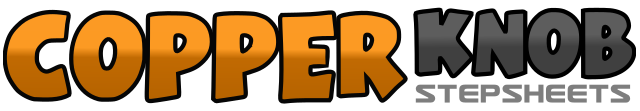 .......Count:64Wall:4Level:Intermediate.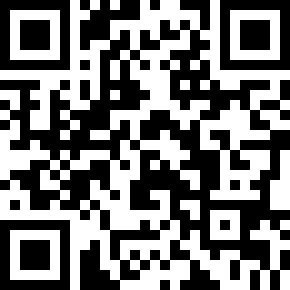 Choreographer:Dee Musk (UK) - February 2013Dee Musk (UK) - February 2013Dee Musk (UK) - February 2013Dee Musk (UK) - February 2013Dee Musk (UK) - February 2013.Music:Long Distance - Melanie Amaro : (Single - iTunes)Long Distance - Melanie Amaro : (Single - iTunes)Long Distance - Melanie Amaro : (Single - iTunes)Long Distance - Melanie Amaro : (Single - iTunes)Long Distance - Melanie Amaro : (Single - iTunes)........1,2Step R to R side, touch L beside R.3&4Kick L to L diagonal, step L beside R, cross R over L.5,6Step L to L side, cross step R behind L.7&8Kick L to L diagonal, step L beside R, cross R over L. (12 o’clock).1,2Rock L to L side, recover weight to R.3,4Cross L over R, make a ¼ turn L stepping back on R.5&6Make a ¼ turn L stepping L to L side, close R beside L, step L to L side.7,8Cross rock R over L, recover weight to L.    (6 o’clock).1,2Rock R to R side, recover weight to L.3&4Cross R behind L, step L to L side, touch R heel to R diagonal.&5,6Step R beside L, cross L over R, hold count 6.&7,8Step R to R side, cross L behind R, make a ¼ turn R stepping forward on R. (9 o’clock).1,2Step forward on L, make a ½ turn R.3,4Step forward on L, make a reverse ½ turn L stepping back on R.5,6Make a ¼ turn L stepping L to L side, hold count 6.&7,8Step R beside L, step L to L side, touch R beside L.  (6 o’clock).1,2Make a ¼ turn R stepping forward on R, touch L beside R.3-6Walk around a full turn L stepping L, R, L, step R to R side.7&8Cross step L behind R, step R to R side, cross L over R.  (9 o’clock).1,2Rock R to R side, recover weight to L.3&4Cross step R behind L, make a ¼ turn L stepping forward on L, step forward on R.5,6Rock forward on L, recover weight to R.7,8Step back on L, make a reverse ½ turn R stepping forward on R.    (12 o’clock).1,2Step forward on L, make a ¼ turn R.3&4Cross step L over R, step R to R side, cross step L over R.5,6Rock R to R side, recover weight to L.7&8Cross step R behind L, step L to L side, step R to R side.    (3 o’clock).1,2Cross step L behind R, make a ¼ turn R stepping forward on R.3,4Step forward on L, make a ¾ turn R.5&6Step L to L side, close R beside L, step L to L side.7,8Rock back on R, recover weight to L.    (3 o’clock).1-4Step R to R side, touch L beside R, step L to L side, touch R beside L.